Publicado en Madrid el 16/02/2023 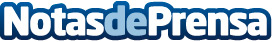 La propuesta de Menamobel para crear un ambiente natural en el salónLa calidez en las estancias y el touch geométrico dominarán las tendencias decorativas del salón esta primaveraDatos de contacto:Menamobel916083831Nota de prensa publicada en: https://www.notasdeprensa.es/la-propuesta-de-menamobel-para-crear-un Categorias: Nacional Interiorismo Hogar http://www.notasdeprensa.es